Договор о сетевой форме реализации образовательной программыМуниципальное бюджетное общеобразовательное учреждение основная общеобразовательная школа с.Оремиф имени Героя Советского Союза Александра Васильевича Белякова Николаевского муниципального района Хабаровского края в лице директора Естафьевой Ольги Андреевны, действующего на основании Устава, осуществляющая образовательную деятельность на основании лицензии от «26» сентября 2017 г. серия 27 Л 01 № 0001701, выданной Министерством образования  и науки Хабаровского края, именуемаяв дальнейшем «Организация № 1» (МБОУ ООШ с.Оремиф), и организация-партнер муниципальное бюджетное общеобразовательное учреждение средняя общеобразовательная школа с.Красное имени Героя Советского Союза Георгия Филипповича Байдукова Николаевского муниципального района Хабаровского края в лице директора Лебедевой Галины Александровны, действующего на основании Устава, осуществляющее образовательную деятельность на основании лицензии от «27» июля 2017 г. серия 27 Л 01 № 0001683, выданной Министерством образования и науки Хабаровского края, именуемое в дальнейшем «Организация № 2» (МБОУ СОШ с.Красное), а вместе в дальнейшем именуемые «Стороны», заключили настоящий Договор о нижеследующем:Общие положенияСтороны заключают настоящий договор о сетевой форме реализации образовательных программ по следующим направлениям подготовки: общеобразовательные программы, программы дополнительного образования. Образовательные программы реализуются Сторонами в сетевой форме в соответствии с Федеральным законом от 29 декабря 2012 г. № 273-ФЗ «Об образовании в Российской Федерации», Федеральными государственными образовательными стандартами начального общего, основного общего и среднего общего образования  и иными нормативными правовыми актами.Зачисление на обучение по образовательной программе, реализуемой Сторонами в сетевой форме, производится в соответствии с действующим законодательством и утвержденным порядком приема обучаемых в Организацию № 1.Стороны согласуют между собой учебные планы, выделяя дисциплины (модули), практики, научно-исследовательскую работу и другие виды образовательной деятельности обучающихся для реализации их в сетевой форме.Стороны вправе в ходе реализации настоящего договора дополнить предметы, цель и задачи договора путем подписания дополнительного соглашения к настоящему договору.Реализация данного договора направлена на:развитие сетевого взаимодействия образовательных организаций и повышение качества и доступности образования за счет интеграции и использования ресурсов организаций-партнеров;разработку курсов и программ с возможностью использования материально-технических ресурсов организации-партнера, в том числе современного, высокотехнологичного оборудования;апробацию и внедрение инновационных образовательных программ; повышение уровня технологических компетенций и развитие профессионального мастерства педагогов.Предмет договораОрганизация № 1 реализует часть основной общеобразовательной программы (далее — Образовательная программа) для 5-8 классовобучения по предмету технология в объеме: 5 класс – 68 ч, 6 класс – 68 ч, 7 класс – 68 ч, 8 класс – 34 ч.  в сетевой форме ресурсовОрганизации № 2. Образовательная программа разрабатывается и утверждается совместно Сторонами.Правовой статус обучающихсяСтороны реализуют образовательную программу в отношении обучающихся, принятых в установленном законодательством порядке, а также в рамках регламентов и правил, установленных внутренними локальными нормативными актами, на обучение по ней в Организацию № 1 и являющихся обучающимися.В	Организации	№2	обучающиеся	являются	слушателями.	Переченьобучающихся согласуется Сторонами путем оформления приложений к настоящему договору не позднее чем за 15 рабочих дней до начала реализации образовательной программы. Общее количество обучающихся по Образовательной программе составляет	15 человек (Приложение № 1).Права и обязанности сторонОрганизация № 1 обязуется:создавать условия для совместной разработки (или согласования) с Организацией № 2 образовательной программы, а также учебного плана;разработать правила и порядок обеспечения академической мобильности (сопровождение) обучающихся до места проведения занятий в Организации № 2, а также назначить ответственных лиц, обеспечивающих такое сопровождение обучающихся;использовать помещения, оборудование, иное имущество Организации № 2 по договору, обеспечивать его сохранность с учетом естественного износа, а также гарантировать целевое использование имущества в случае, если цели предоставления имущества были указаны в дополнительном договоре о его предоставлении в пользование;информировать Организацию № 2 об изменении состава обучающихся в течение срока действия договора;разработать при необходимости совместно с Организацией № 2 порядок текущего контроля успеваемости, промежуточной и итоговой аттестации обучающихся по совместно разработанным (согласованным) образовательным программам в рамках сетевого взаимодействия;Организация № 2 обязуется:предоставить Организации № 1 в качестве ресурсов: учебные помещения, аудитории, укомплектованные высокотехнологичным оборудованием,  расположенные по адресу: с.Красное. ул.Дарбиняна, д.3 для реализации образовательных программ на основании учебного плана и расписания (Приложение № 2);обеспечивать должный уровень качества учебного процесса в рамках совместно разработанных (согласованных) образовательных программ и учебных планов, в том числе методическую поддержку педагогическим работникам Организации № 1;осуществлять иные действия, не противоречащие целям заключения настоящего договора.Стороны совместно:разрабатывают образовательную программу (при необходимости);утверждают расписание занятий;реализуют часть образовательной программы, указанной в настоящем Договоре;обеспечивают доступ обучающихся к основным сведениям об организациях: уставам, лицензиям на осуществление образовательной деятельности, свидетельствам о государственной аккредитации, другим документам, регламентирующим организацию и осуществление образовательной деятельности, права и обязанности обучающихся при реализации образовательной программы;создают обучающимся необходимые условия для освоения образовательной программы;проявляют уважение к личности обучающихся, не допускают физического и психологического насилия;во время реализации образовательной программы несут ответственность за жизнь и здоровье обучающихся.Условия и порядок осуществления образовательной деятельности приреализации образовательной программыОрганизацией № 1 при реализации образовательной программы используются ресурсы Организации №2, указанные в пункте 4.2.1. настоящего договора.При реализации образовательной программы предусмотренные пунктом 4.2.1. настоящего Договора ресурсы используются для обеспечения качества оказываемой образовательной услуги, соответствующего требованиям, установленным федеральными государственными образовательными стандартами.Срок действия ДоговораДоговор вступает в силу с момента его подписания.Реализация образовательной программы по настоящему Договоруначинается с «05» ноября 2019 г. Завершение действия договора наступает после завершенияреализации образовательной программы «25» мая 2019 г.,исполнения сторонами обязательств по настоящему договору и подписания Сторонами актов о выполнении настоящего договора.Ответственность СторонВ случае неисполнения или ненадлежащего исполнения обязательств Стороны несут ответственность в соответствии с законодательством Российской Федерации.Стороны освобождаются от ответственности за частичное или полное неисполнение обязательств по Договору, если такое неисполнение является следствием обстоятельств непреодолимой силы (форс-мажорных обстоятельств): стихийных природных явлений (землетрясения, наводнения), войн, революций, ограничительных и запретительных актов государственных органов, непосредственно относящихся к выполнению настоящего Договора. Указанные обстоятельства должны возникнуть после заключения Договора, носить чрезвычайный, непредвиденный и непредотвратимый характер и не зависеть от воли Сторон.О наступлении и прекращении вышеуказанных обстоятельств Сторона, для которой создалась невозможность исполнения обязательств по настоящему Договору, должна немедленно известить другую Сторону в письменной форме, приложив соответствующие подтверждающие документы.В случае наступления форс-мажорных обстоятельств в пятидневный срокисполнения обязательств по Договору отодвигается соразмерно времени, в течение которого будут действовать такие обстоятельства и их последствия.Порядок изменения и прекращения договораУсловия, на которых заключен настоящий Договор, могут быть изменены по соглашению Сторон.В случае изменения адресов Стороны обязуются уведомить об этом друг друга в течение 5 дней.Настоящий Договор может быть прекращен по соглашению Сторон, предусмотренным законодательством Российской Федерации.Настоящий договор составлен в двух экземплярах, имеющих одинаковую юридическую силу, по одному экземпляру для каждой из сторон.Реквизиты и подписи СторонОрганизация № 1	Организация № 2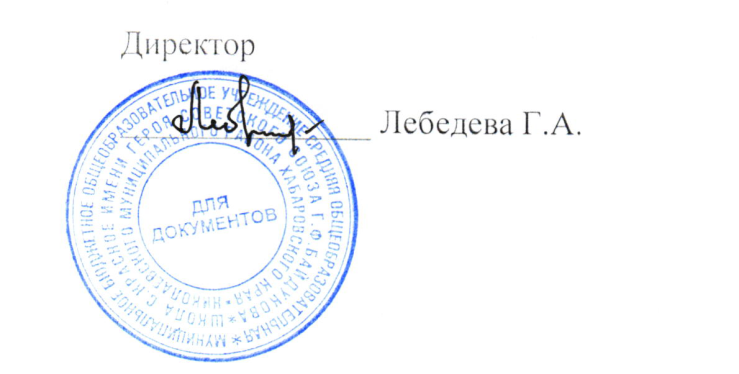 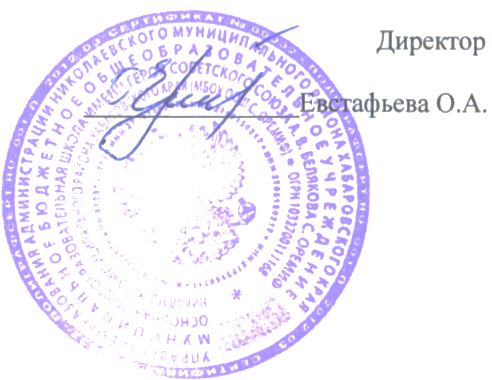 Муниципальное бюджетное общеобразовательное учреждение средняя общеобразовательная школа с.Красное имени Героя Советского Союза Г.Ф.Байдукова Николаевского муниципального района Хабаровского края(МБОУ СОШ с.Красное)Адрес: 682431 Хабаровский край, Николаевский район,  с.Красное, ул.Дарбиняна, дом.3Тел(факс) 8(42135)38384Е-mail: krasnoes@edu.27.ruСайт: http://mou-krasnoe.ippk/ruОКПО 51311859  ОГРН 1032700111070ОКВЭД 85.14 ОКАТО 08231000015ОКПФ 75403УФК по Хабаровскому краю (Финансовое управление администрации Николаевского муниципального района Хабаровского края, МБОУ СОШ с.Красное,лс 20226902280) отделение г.Хабаровск СЧ.№40701810600001000039 БИК 040813001 ИНН 2705150383 КПП 270501001ОКТМО 08631413101Муниципальное бюджетное общеобразовательное учреждение основная общеобразовательная школа с.Оремиф имени Героя Советского Союза Александра Васильевича Белякова Николаевского муниципального района Хабаровского краяАдрес: 682432, Хабаровский край, Николаевский район, с. Оремиф, пер. Школьный, д. 2УФК по Хабаровскому краю (Финансовое управление администрации Николаевского муниципального района Хабаровского края, МБОУ ООШ с. Оремиф) Тел: 8(42135) 32523Email: oremif_school_69@mail.ruИНН: 2705150217КПП: 270501001 БИК: 040813001ОКТМО 08631437101